PRIVREMENI IZVJEŠTAJ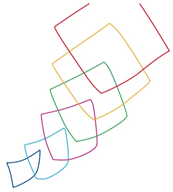 O KORIŠTENJU SREDSTAVA PO UGOVORU ZA PROVEDBUPROJEKTA „NAUKOVANJE ZA OBRTNIČKA ZANIMANJA“ ZA 2019. GODINUOPĆI PODACI O KORISNIKU POTPOREOPĆI PODACI O KORISNIKU POTPOREOPĆI PODACI O KORISNIKU POTPOREOPĆI PODACI O KORISNIKU POTPORE1.Naziv Podnositelja Izvještaja i oblik registracijeNaziv Podnositelja Izvještaja i oblik registracije2.Matični broj / OIBMatični broj / OIB3.Ime i prezime vlasnika/odgovorne osobeIme i prezime vlasnika/odgovorne osobe4.Adresni podaciAdresni podaci2.Telefon / e-mailTelefon / e-mailUgovor (KLASA i URBROJ)Ugovor (KLASA i URBROJ)Utrošak bespovratnih sredstavaObrazložite, grupirajte i specificirajte troškove te priložite dokaze o utrošku sredstava za školsku godinu 2019./2020. za period do dana potpisa Ugovora:- izvodi sa žiro računa o isplati nagrade učenicima na njihov osobni račun i evidencija nazočnosti na praktičnoj nastavi i vježbama naukovanja, - preslike platnih listi mentora za pripadajuće razdoblje ukoliko je isti zaposlenik u mikro, malom ili srednjem poduzeću.PREMA POTREBI, IZVJEŠTAJ SE MOŽE I PROŠIRITI U ODNOSU NA PREDVIĐENI PROSTORUtrošak bespovratnih sredstavaObrazložite, grupirajte i specificirajte troškove te priložite dokaze o utrošku sredstava za školsku godinu 2019./2020. za period do dana potpisa Ugovora:- izvodi sa žiro računa o isplati nagrade učenicima na njihov osobni račun i evidencija nazočnosti na praktičnoj nastavi i vježbama naukovanja, - preslike platnih listi mentora za pripadajuće razdoblje ukoliko je isti zaposlenik u mikro, malom ili srednjem poduzeću.PREMA POTREBI, IZVJEŠTAJ SE MOŽE I PROŠIRITI U ODNOSU NA PREDVIĐENI PROSTORUtrošak bespovratnih sredstavaObrazložite, grupirajte i specificirajte troškove te priložite dokaze o utrošku sredstava za školsku godinu 2019./2020. za period do dana potpisa Ugovora:- izvodi sa žiro računa o isplati nagrade učenicima na njihov osobni račun i evidencija nazočnosti na praktičnoj nastavi i vježbama naukovanja, - preslike platnih listi mentora za pripadajuće razdoblje ukoliko je isti zaposlenik u mikro, malom ili srednjem poduzeću.PREMA POTREBI, IZVJEŠTAJ SE MOŽE I PROŠIRITI U ODNOSU NA PREDVIĐENI PROSTORUtrošak bespovratnih sredstavaObrazložite, grupirajte i specificirajte troškove te priložite dokaze o utrošku sredstava za školsku godinu 2019./2020. za period do dana potpisa Ugovora:- izvodi sa žiro računa o isplati nagrade učenicima na njihov osobni račun i evidencija nazočnosti na praktičnoj nastavi i vježbama naukovanja, - preslike platnih listi mentora za pripadajuće razdoblje ukoliko je isti zaposlenik u mikro, malom ili srednjem poduzeću.PREMA POTREBI, IZVJEŠTAJ SE MOŽE I PROŠIRITI U ODNOSU NA PREDVIĐENI PROSTORDodatna obrazloženja i komentari KorisnikaAktivnosti koje se planiraju za sljedeće razdobljeMjesto i datumPodnositelj Izvještaja____________________________________________